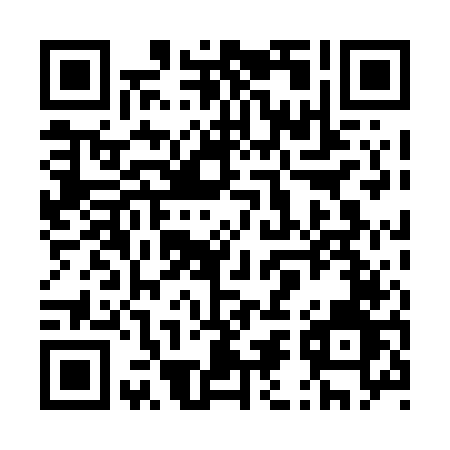 Prayer times for Upper Vaughan, Nova Scotia, CanadaWed 1 May 2024 - Fri 31 May 2024High Latitude Method: Angle Based RulePrayer Calculation Method: Islamic Society of North AmericaAsar Calculation Method: HanafiPrayer times provided by https://www.salahtimes.comDateDayFajrSunriseDhuhrAsrMaghribIsha1Wed4:326:061:146:148:239:572Thu4:306:041:146:158:249:593Fri4:286:031:146:168:2510:004Sat4:266:021:146:168:2610:025Sun4:246:001:146:178:2810:046Mon4:225:591:146:188:2910:067Tue4:215:581:136:198:3010:078Wed4:195:561:136:198:3110:099Thu4:175:551:136:208:3210:1110Fri4:155:541:136:218:3410:1311Sat4:135:531:136:218:3510:1412Sun4:125:511:136:228:3610:1613Mon4:105:501:136:238:3710:1814Tue4:085:491:136:238:3810:2015Wed4:065:481:136:248:3910:2116Thu4:055:471:136:258:4010:2317Fri4:035:461:136:258:4210:2518Sat4:015:451:136:268:4310:2619Sun4:005:441:136:278:4410:2820Mon3:585:431:146:278:4510:3021Tue3:575:421:146:288:4610:3122Wed3:555:411:146:288:4710:3323Thu3:545:401:146:298:4810:3424Fri3:535:391:146:308:4910:3625Sat3:515:381:146:308:5010:3726Sun3:505:381:146:318:5110:3927Mon3:495:371:146:318:5210:4028Tue3:485:361:146:328:5310:4229Wed3:465:361:146:338:5410:4330Thu3:455:351:156:338:5510:4531Fri3:445:341:156:348:5510:46